Kraftfull, nær og nyskapande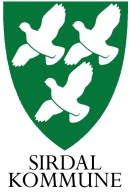 SØKNADSSKJEMA FOR UNGDOMSBOLIG/GJENNOMGANGSBOLIGNavn: _______________________________________________ Adresse: _______________________________________________ Postnr.: __________ Poststed: ____________________________ E-postadresse:___________________________________________ Fødselsdato: ____________________ Tlf privat: _________________              Mobil: ___________________ Søknaden gjelder for  Øvre Sirdal, Myraleitet  □Begrunnelse for søknaden: __________________________________________________________________________________________________________________________________________________________________________________________________________________________________________________________________________________________________________________________________________________________________________________________________________________________________________________________________ Sted og dato: __________________________________________ Underskrift: ___________________________________________  Søknaden kan sendes på e-post  eller pr. post: Sirdal kommune: e-post: post@sirdal.kommune.no Sirdal kommune, Rådhuset, Tonstadveien 28, 4440 TonstadSøknadsfrist; 2. september 2022